на 2020 год и на плановый период 2021 и 2022 годовот «23» сентября 2020 г.Часть 1. Сведения об оказываемых государственных услугахРаздел 13. Сведения о фактическом достижении показателей, характеризующих объем и (или) качество государственной услуги:3.1. Сведения о фактическом достижении показателей, характеризующих качество государственной услуги:3.2. Сведения о фактическом достижении показателей, характеризующих объем государственной услуги: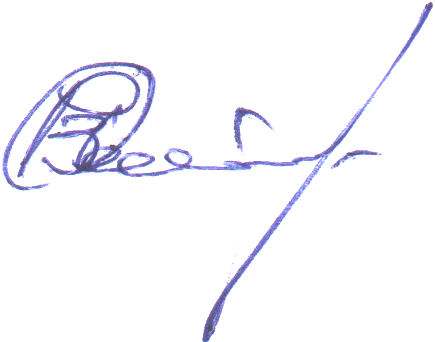 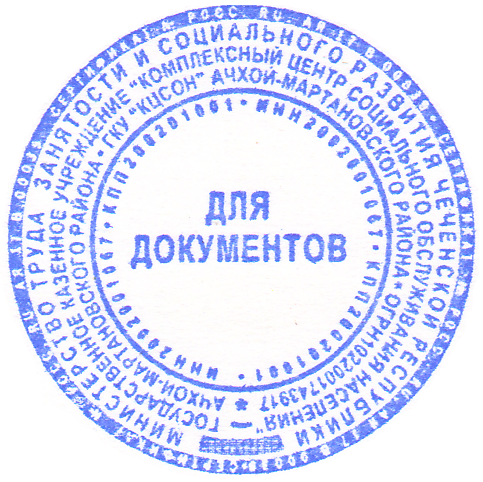 Директор ГБУ «КЦСОН» Ачхой-Мартановского района                                                                                                                                                  Р.З. СайдаевОТЧЕТ О ВЫПОЛНЕНИИГОСУДАРСТВЕННОГО ЗАДАНИЯ №КодыНаименование государственного учреждения (обособленного подразделения)Наименование государственного учреждения (обособленного подразделения)Форма по ОКУД0506001Государственное бюджетное учреждение «Комплексный центр социального обслуживания населения» Ачхой-Мартановского районаГосударственное бюджетное учреждение «Комплексный центр социального обслуживания населения» Ачхой-Мартановского районаДата23.09.2020 г.Виды деятельности государственного учреждения (обособленного подразделения)Виды деятельности государственного учреждения (обособленного подразделения)по сводному реестру  96220367- предоставление социальных услуг без обеспечения проживания- предоставление социальных услуг без обеспечения проживанияпо ОКВЭД88.10по ОКВЭДпо ОКВЭДВид государственного учреждения: организации социального обслуживанияВид государственного учреждения: организации социального обслуживанияВид государственного учреждения: организации социального обслуживанияВид государственного учреждения: организации социального обслуживания(указывается вид государственного учреждения из базового (отраслевого) перечня)(указывается вид государственного учреждения из базового (отраслевого) перечня)1. Наименование государственной услугиПредоставление социального обслуживания в форме на дому включая оказание социально-бытовых услуг, социально-медицинских услуг, социально-психологических услуг, социально-педагогических услуг, социально-трудовых услуг, социально-правовых услуг, услуг в целях повышения коммуникативного потенциала получателей социальных услуг, имеющих ограничения жизнедеятельности, в том числе детей-инвалидов, срочных социальных услуг;Уникальный номер по базовому (отраслевому) перечню22032000000000001005100Уникальный номер по базовому (отраслевому) перечню220320000000000010051002. Категории потребителей государственной услугигражданин при наличии иных обстоятельств, которые ухудшают или способны ухудшить условия его жизнедеятельности;гражданин при отсутствии работы и средств к существованию;гражданин при отсутствии возможности обеспечения ухода (в том числе временного) за инвалидом, ребенком, детьми, а также отсутствие попечения над ними;гражданин при наличии ребенка или детей (в том числе находящихся под опекой, попечительством), испытывающих трудности в социальной адаптации;гражданин при наличии в семье инвалида или инвалидов, в том числе ребенка-инвалида или детей-инвалидов, нуждающихся в постоянном постороннем уходе;гражданин полностью или частично утративший способность либо возможности осуществлять самообслуживание, самостоятельно передвигаться, обеспечивать основные жизненные потребности в силу заболевания, травмы, возраста или наличия инвалидности Уникальный номер реестровой записипо ведомственному перечнюПоказатель, характеризующий содержание государственной услугиПоказатель, характеризующий условия (формы) оказания государственной услугиПоказатель качества государственной услугиПоказатель качества государственной услугиПоказатель качества государственной услугиПоказатель качества государственной услугиПоказатель качества государственной услугиПоказатель качества государственной услугиПоказатель качества государственной услугиПоказатель качества государственной услугиУникальный номер реестровой записипо ведомственному перечнюПоказатель, характеризующий содержание государственной услугиПоказатель, характеризующий условия (формы) оказания государственной услугинаименование показателяединица измерения по ОКЕИединица измерения по ОКЕИутверждено в государственном задании на годисполнено на отчетную датудопустимое (возможное) отклонениеотклонение, превышающее допустимое (возможное) отклонениепричина отклоненияУникальный номер реестровой записипо ведомственному перечню(наименование показателя)(наименование показателя)наименование показателянаименованиекод1234567891011000000000009620007422032000000000002004100101Предоставление социального обслуживания в форме на дому включая оказание социально-бытовых услуг, социально-медицинских услуг, социально-психологических услуг, социально-педагогических услуг, социально-трудовых услуг, социально-правовых услуг, услуг в целях повышения коммуникативного потенциала получателей социальных услуг, имеющих ограничения жизнедеятельности, в том числе детей-инвалидов, срочных социальных услуг;заочноДоля получателей социальных услуг, получающих социальные услуги от общего числа получателей социальных услуг, находящихся на социальном обслуживании в организациипроцент74410010010--000000000009620007422032000000000002004100101Предоставление социального обслуживания в форме на дому включая оказание социально-бытовых услуг, социально-медицинских услуг, социально-психологических услуг, социально-педагогических услуг, социально-трудовых услуг, социально-правовых услуг, услуг в целях повышения коммуникативного потенциала получателей социальных услуг, имеющих ограничения жизнедеятельности, в том числе детей-инвалидов, срочных социальных услуг;заочноКоличество нарушений санитарного законодательства в отчетном году, выявленных при проведении проверок ед.8760010--000000000009620007422032000000000002004100101Удовлетворенность получателей социальных услуг в оказанных социальных услугахпроцент74490 и более9610--000000000009620007422032000000000002004100101Укомплектование организации специалистами, оказывающими социальные услуги процент74490 и более10010--000000000009620007422032000000000002004100101Доступность получения социальных услуг в организации процент74410010010--Уникальный номер реестровой записиПоказатель, характеризующий содержание государственной услугиПоказатель, характеризующий условия (формы) оказания государственной услугиПоказатель объема государственной услугиПоказатель объема государственной услугиПоказатель объема государственной услугиПоказатель объема государственной услугиПоказатель объема государственной услугиПоказатель объема государственной услугиПоказатель объема государственной услугиПоказатель объема государственной услугиУникальный номер реестровой записиПоказатель, характеризующий содержание государственной услугиПоказатель, характеризующий условия (формы) оказания государственной услугинаименование показателяединица измерения по ОКЕИединица измерения по ОКЕИутверждено в государственном задании на годисполнено на отчетную датудопустимое (возможное) отклонение)отклонение, превышающее допустимое (возможное) отклонениепричина отклоненияУникальный номер реестровой записи(наименование показателя)(наименование показателя)наименование показателянаименованиекодутверждено в государственном задании на годисполнено на отчетную датудопустимое (возможное) отклонение)отклонение, превышающее допустимое (возможное) отклонениепричина отклонения127891011121314000000000009620007422032000000000002004100101Социально-бытовые услугизаочноуслугаед6422640716908826407--Социально-медицинские услугизаочноуслугаед6422605374082605Социально-психологические услугизаочноуслугаед6422311260372311Социально-трудовые услугизаочноуслугаед6421785317Социально-правовые услугизаочноуслугаед6422311260762311Услуги в целях повышения коммуникативного потенциала получателей соц.услуг,имеющих ограничения жизн-ти, в том числе детей-инвалидовзаочноуслугаед6423106731Срочные социальные услугизаочноуслугаед6425100405510